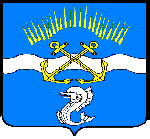 О внесении изменений в Административный регламент по исполнению муниципальной функции «Осуществление муниципального жилищного контроля на территории муниципального образования ЗАТО город Заозерск»утвержденный постановлением Администрации ЗАТО город Заозерск от 28.08.2019 № 450 (в редакции от 03.12.2019 № 696)На основании Постановления Правительства Российской Федерации от 16.08.2012 № 840 «О порядке подачи и рассмотрения жалоб на решения и действия (бездействие) федеральных органов исполнительной власти и их должностных лиц, федеральных государственных служащих, должностных лиц государственных внебюджетных фондов Российской Федерации, государственных корпораций, наделенных в соответствии с федеральными законами полномочиями по предоставлению государственных услуг в установленной сфере деятельности, и их должностных лиц, организаций, предусмотренных частью 1.1 статьи 16 Федерального закона «Об организации предоставления государственных и муниципальных услуг», и их работников, а также многофункциональных центров предоставления государственных и муниципальных услуг и их работников», в целях приведения в соответствие с действующим законодательством Российской Федерации, руководствуясь Уставом ЗАТО город Заозерск, постановляю:Раздел 5 Административного регламента по исполнению муниципальной функции «Осуществление муниципального жилищного контроля на территории муниципального образования ЗАТО город Заозерск», утвержденный постановлением Администрации ЗАТО город Заозерск от 28.08.2019 № 450 (в редакции от 03.12.2019 № 696) изложить в редакции согласно приложению.Муниципальному казенному учреждению «Многофункциональный центр  предоставления государственных и муниципальных услуг ЗАТО город Заозерск» (Григуленко А.А.) организовать размещение на официальном сайте органов местного самоуправления ЗАТО город Заозерск в информационно-телекоммуникационной сети «Интернет» настоящего постановления с приложением.Муниципальному учреждению «Заозерский комитет по телерадиовещанию и печати» (Кучерявенко Д.Ю.) опубликовать в газете «Западная Лица» настоящее постановление с приложением.Начальнику Управления муниципального имущества и жилищно-коммунального хозяйства Администрации ЗАТО город Заозерск Стромило Е.Н. обеспечить соблюдение установленных требовании Административного регламента.Настоящее постановление вступает в силу после официального опубликования.Глава ЗАТО город Заозерск                                                                               И.А. Мазитов                                                                                     Приложение                                                                                     к Постановлению Администрации                                                    ЗАТО город Заозерск                                                                                      от _______________№____________Заявитель вправе подать жалобу на решение и (или) действие (бездействие) Органа муниципального жилищного контроля, его должностных лиц и муниципальных служащих при предоставлении государственной услуги (далее - жалоба). Заявитель может обратиться с жалобой, в том числе в следующих случаях:1) нарушение срока регистрации запроса о предоставлении государственной услуги.2) нарушение срока предоставления государственной услуги. 3) требование у Заявителя документов или информации либо осуществления действий, представление или осуществление которых не предусмотрено нормативными правовыми актами Российской Федерации, нормативными правовыми актами субъектов Российской Федерации, муниципальными правовыми актами для предоставления государственной услуги;4) отказ в приеме документов, предоставление которых предусмотрено нормативными правовыми актами Российской Федерации, нормативными правовыми актами субъектов Российской Федерации, муниципальными правовыми актами для предоставления государственной услуги, у Заявителя;5) отказ в предоставлении государственной услуги, если основания отказа не предусмотрены федеральными законами и принятыми в соответствии с ними иными нормативными правовыми актами Российской Федерации, законами и иными нормативными правовыми актами субъектов Российской Федерации, муниципальными правовыми актами. 6) затребование с Заявителя при предоставлении государственной услуги платы, не предусмотренной нормативными правовыми актами Российской Федерации, нормативными правовыми актами субъектов Российской Федерации, муниципальными правовыми актами;7) отказ Органа муниципального жилищного контроля, должностного лица Орган муниципального жилищного контроля в исправлении допущенных ими опечаток и ошибок в выданных в результате предоставления государственной услуги документах либо нарушение установленного срока таких исправлений. 8) нарушение срока или порядка выдачи документов по результатам предоставления государственной услуги;9) приостановление предоставления государственной услуги, если основания приостановления не предусмотрены федеральными законами и принятыми в соответствии с ними иными нормативными правовыми актами Российской Федерации, законами и иными нормативными правовыми актами субъектов Российской Федерации, муниципальными правовыми актами. 10) требование у Заявителя при предоставлении государственной   услуги документов или информации, отсутствие и (или) недостоверность которых не указывались при первоначальном отказе в приеме документов, необходимых для предоставления государственной услуги, либо в предоставлении государственной услуги.Жалоба рассматривается Органом муниципального жилищного контроля при нарушении порядка предоставления государственной услуги, вследствие решений и действий (бездействия) Органа муниципального жилищного контроля, его должностного лица либо муниципальных служащих.Жалобы на решения, принятые руководителем Органа муниципального жилищного контроля, подаются в вышестоящий орган (при его наличии) либо в случае его отсутствия рассматриваются непосредственно руководителем Органа муниципального жилищного контроля.5.3. Рекомендуемая форма жалобы приведена в приложении № 5 к Регламенту. Жалоба должна содержать:наименование органа, предоставляющего государственную услугу, должностного лица органа, предоставляющего государственной услугу, либо муниципального служащего, решения и действия (бездействие) которых обжалуются; фамилию, имя, отчество (последнее - при наличии), сведения о месте жительства Заявителя - физического лица либо наименование, сведения о месте нахождения Заявителя - юридического лица, а также номер (номера) контактного телефона, адрес (адреса) электронной почты (при наличии) и почтовый адрес, по которым должен быть направлен ответ Заявителю;сведения об обжалуемых решениях и действиях (бездействии) Органа муниципального жилищного контроля, должностного лица Органа муниципального жилищного контроля, либо муниципального служащего;доводы, на основании которых Заявитель не согласен с решением и действием (бездействием) Органа муниципального жилищного контроля, должностного лица Органа муниципального жилищного контроля, либо муниципального служащего. Заявителем могут быть предоставлены документы (при наличии), подтверждающие доводы Заявителя, либо их копии.	5.4. В досудебном (внесудебном) порядке Заявители имеют право обратиться с жалобой в Орган муниципального жилищного контроля в письменной форме по почте, с использованием информационно-телекоммуникационной сети «Интернет», официального сайта Органа муниципального жилищного контроля, единого (регионального) портала государственных и муниципальных услуг (далее - единый портал, региональный портал), а также при проведении личного приема граждан.Сведения о местонахождении, контактных телефонах (телефонах для справок), адресах электронной почты Органа муниципального жилищного контроля приведены в п. 1.3 Регламента. В электронной форме жалоба может быть подана Заявителем посредством:информационно-телекоммуникационной сети «Интернет»;официального сайта Органа муниципального жилищного контроля;регионального портала государственных и муниципальных услуг (далее -региональный портал).Адреса для направления жалоб в электронном виде:http://51gosuslugi.ru;сведения об адресах электронной почты Органа муниципального жилищного контроля приведены в п. 1.3 Регламента.	5.5. Жалоба, поступившая в Орган муниципального жилищного контроля или должностному лицу в форме электронного документа, подлежит рассмотрению в порядке, установленном настоящим Регламентом.При подаче жалобы в электронной форме документы, указанные в пункте 5.4 Регламента, могут быть представлены в форме электронных документов, подписанных электронной подписью, вид которой предусмотрен законодательством Российской Федерации, при этом документ, удостоверяющий личность Заявителя, не требуется.	5.6. Орган муниципального жилищного контроля обеспечивает:оснащение мест приема жалоб;информирование Заявителей о порядке обжалования решений и действий (бездействия) органов, предоставляющих государственную услугу, их должностных лиц либо муниципальных служащих посредством размещения информации на стендах в местах предоставления государственных и муниципальных услуг, на их официальных сайтах, на региональном портале;консультирование Заявителей о порядке обжалования решений и действий (бездействия) органов, предоставляющих государственные и муниципальные услуги, их должностных лиц либо муниципальных служащих, в том числе по телефону, электронной почте, при личном приеме;заключение соглашений о взаимодействии в части осуществления многофункциональными центрами приема жалоб и выдачи Заявителям результатов рассмотрения жалоб. Основанием для начала процедуры досудебного (внесудебного) обжалования решения и действия (бездействия) Органа муниципального жилищного контроля, предоставляющего государственной услугу, его должностных лиц является получение от Заявителя жалобы в письменной форме (в том числе при личном приеме) или в электронном виде.5.7.1. Руководитель Орган муниципального жилищного контроля проводит личный прием Заявителей по предварительной записи.5.7.2. Запись Заявителей проводится должностным лицом Орган муниципального жилищного контроля, ответственным за делопроизводство, при личном обращении, при обращении по электронной почте или с использованием средств телефонной связи.Должностное лицо, ответственное за делопроизводство и осуществляющее запись Заявителя на личный прием, информирует Заявителя о дате, времени, месте приема, должности, фамилии, имени и отчестве должностного лица, осуществляющего прием.При личном приеме Заявитель предъявляет документ, удостоверяющий его личность. На основании этого документа должностное лицо, ответственное за организацию личного приема граждан, оформляет карточку личного приема гражданина (в бумажном и (или) электронном виде) и заносит в нее содержание жалобы Заявителя.	5.7.3. В случае, если жалоба подается через представителя Заявителя, также представляется документ, подтверждающий полномочия на осуществление действий от имени Заявителя. В качестве документа, подтверждающего полномочия на осуществление действий от имени Заявителя, может быть представлена:а) оформленная в соответствии с законодательством Российской Федерации доверенность (для физических лиц);б) оформленная в соответствии с законодательством Российской Федерации доверенность, заверенная печатью Заявителя и подписанная руководителем Заявителя или уполномоченным этим руководителем лицом (для юридических лиц);в) копия решения о назначении или об избрании либо приказа о назначении физического лица на должность, в соответствии с которым такое физическое лицо обладает правом действовать от имени Заявителя без доверенности.	5.7.4. Заявитель имеет право запросить в Органе муниципального жилищного контроля информацию и документы, необходимые для обоснования и рассмотрения жалобы.	5.7.5. Письменные жалобы граждан, принятые в ходе личного приема, подлежат регистрации и рассмотрению в установленном Регламентом порядке. О принятии письменной жалобы Заявителя должностное лицо, проводившее личный прием граждан, производит запись в карточке личного приема гражданина и передает ее должностному лицу, ответственному за делопроизводство, в течение одного рабочего дня.Должностное лицо, ответственное за делопроизводство, обязано:зарегистрировать жалобу;оформить расписку о приеме жалобы;передать жалобу руководителю Органа муниципального жилищного контроля.	5.7.6. Должностное лицо, ответственное за делопроизводство, в день получения письменной жалобы, в том числе в электронной форме:распечатывает жалобу, поступившую в электронной форме;регистрирует жалобу: вносит в журнал учета входящих документов: порядковый номер записи (входящий номер); дату и время приема жалобы; фамилию и инициалы имени и отчества (наименование) Заявителя; общее количество документов и общее количество листов в документах;проставляет на жалобе штамп Орган муниципального жилищного контроля и указывает входящий номер (идентичный порядковому номеру записи в книгу учета поступающей корреспонденции); при последующей работе с жалобой на всех этапах его рассмотрения обязательна ссылка на входящий номер;оформляет расписку по установленной форме в двух экземплярах, один из которых передает Заявителю (при поступлении документов почтой направляет Заявителю расписку почтой в день регистрации жалобы), второй экземпляр прикладывает к поступившей жалобе.Расписка должна содержать следующую информацию:а) дата представления жалобы;б) фамилия и инициалы имени и отчества (наименование) Заявителя;в) перечень документов, с указанием их наименования и реквизитов;г) количество листов в каждом документе;д) входящий номер;е) фамилия, инициалы имени и отчества и должность лица, принявшего документы и его подпись;ж) телефон, электронная почта, по которой Заявитель может узнать о стадии рассмотрения документов.Должностное лицо, ответственное за делопроизводство, в течение одного рабочего дня со дня регистрации жалобы передает принятую жалобу с распиской о принятии руководителю Органа муниципального жилищного контроля.	5.7.7. Получив письменную жалобу Заявителя, руководитель Органа муниципального жилищного контроля назначает уполномоченное на рассмотрение жалобы должностное лицо.	5.7.8. Уполномоченное на рассмотрение жалобы должностное лицо рассматривает жалобу и в случае, если доводы, изложенные в жалобе, входят в компетенцию Органа муниципального жилищного контроля, подготавливает проект решения об удовлетворении жалобы либо об отказе в ее удовлетворении, а также проект мотивированного письменного ответа о принятом руководителем Органа муниципального жилищного контроля решении о результатах рассмотрения жалобы, и передает их на подпись руководителю Органа муниципального жилищного контроля.	5.7.9. По результатам рассмотрения жалобы руководитель Управления ОКСиМП принимает одно из следующих решений:удовлетворяет жалобу, в том числе в форме отмены принятого решения, исправления допущенных Органом муниципального жилищного контроля, опечаток и ошибок в выданных в результате предоставления государственной услуги документах, возврата Заявителю денежных средств, взимание которых не предусмотрено нормативными правовыми актами Российской Федерации, нормативными правовыми актами Мурманской области, а также в иных формах; отказывает в удовлетворении жалобы.Указанное решение принимается в форме акта Органа муниципального жилищного контроля.Не позднее дня, следующего за днем принятия одного из указанных решений Заявителю в письменной форме направляется мотивированный ответ о результатах рассмотрения жалобы. По желанию Заявителя ответ по результатам рассмотрения жалобы может быть представлен не позднее дня, следующего за днем принятия решения, в форме электронного документа, подписанного электронной подписью уполномоченного на рассмотрение жалобы должностного лица и (или) Органа муниципального жилищного контроля, вид которой установлен законодательством Российской Федерации.5.8. Жалоба, поступившая в Орган муниципального жилищного контроля, подлежит рассмотрению должностным лицом, наделенным полномочиями по рассмотрению жалоб, в течение пятнадцати рабочих дней со дня ее регистрации, а в случае обжалования отказа Управления должностного лица в приеме документов у Заявителя либо в исправлении допущенных опечаток и ошибок или в случае обжалования нарушения установленного срока таких исправлений - в течение пяти рабочих дней со дня ее регистрации.Ответ на жалобу, поступившую в Орган муниципального жилищного контроля или должностному лицу в форме электронного документа, направляется по адресу электронной почты, указанной в жалобе, в форме электронного документа, подписанного электронной подписью уполномоченного на рассмотрение жалобы должностного лица и (или) уполномоченного на рассмотрение жалобы Управления, вид которой установлен законодательством Российской Федерации, или в письменной форме по почтовому адресу, указанному в жалобе.	5.9. В ответе по результатам рассмотрения жалобы уполномоченным на рассмотрение жалобы должностным лицом указываются:наименование органа, предоставляющего государственную услугу, рассмотревшего жалобу, должность, фамилия, имя, отчество (последнее - при наличии) его должностного лица, принявшего решение по жалобе;номер, дата, место принятия решения, включая сведения о должностном лице, решение или действие (бездействие) которого обжалуется;фамилия, имя, отчество (последнее - при наличии) или наименование Заявителя;основания для принятия решения по жалобе;принятое по жалобе решение;в случае если жалоба признана обоснованной, - сроки устранения выявленных нарушений, в том числе срок предоставления результата государственной услуги;сведения о порядке обжалования принятого по жалобе решения.	5.10. В случае, если доводы, изложенные в жалобе, не входят в компетенцию Органа муниципального жилищного контроля, должностное лицо в течение 3 рабочих дней со дня ее регистрации обеспечивает направление жалобы в уполномоченный на ее рассмотрение орган (учреждение) и в письменной форме информирует Заявителя о перенаправлении жалобы. При удовлетворении жалобы Орган муниципального жилищного контроля принимает исчерпывающие меры по устранению выявленных нарушений, в том числе по выдаче Заявителю результата государственной услуги, не позднее 5 рабочих дней со дня принятия решения, если иное не установлено законодательством Российской Федерации.В ответе Заявителю дается информация о действиях, осуществляемых Органом муниципального жилищного контроля, в целях незамедлительного устранения выявленных нарушений при оказании государственной услуги, а также приносятся извинения за доставленные неудобства и указывается информация о дальнейших действиях, которые необходимо совершить Заявителю в целях получения государственной услуги.  В случае установления в ходе или по результатам рассмотрения жалобы признаков состава административного правонарушения или преступления уполномоченное на рассмотрение жалобы должностное лицо незамедлительно направляет имеющиеся материалы в органы прокуратуры. Орган муниципального жилищного контроля отказывает в удовлетворении жалобы в следующих случаях:наличие вступившего в законную силу решения суда, арбитражного суда по жалобе о том же предмете и по тем же основаниям;подача жалобы лицом, полномочия которого не подтверждены в порядке, установленном законодательством Российской Федерации;наличие решения по жалобе, принятого ранее в соответствии с требованиями настоящих Правил в отношении того же Заявителя и по тому же предмету жалобы.В случае признания жалобы не подлежащей удовлетворению в ответе Заявителю даются аргументированные разъяснения о причинах принятого решения, а также информация о порядке обжалования принятого решения.	5.14. Орган муниципального жилищного контроля вправе оставить жалобу без ответа в следующих случаях:при получении жалобы, в тексте которой содержатся нецензурные либо оскорбительные выражения, угрозы жизни, здоровью и имуществу должностного лица, а также членов его семьи, организация, уполномоченная на рассмотрение жалобы вправе оставить жалобу без ответа и сообщить гражданину, направившему жалобу, о недопустимости злоупотребления правом;если текст жалобы не поддается прочтению, ответ на жалобу не дается, о чем сообщается гражданину, направившему жалобу, если его фамилия и почтовый адрес поддаются прочтению.Орган муниципального жилищного контроля сообщает Заявителю об оставлении жалобы без ответа в течение 3 рабочих дней со дня регистрации жалобы. Если Заявитель не удовлетворен решением, принятым в ходе рассмотрения жалобы, то решения, принятые в рамках предоставления государственной услуги, могут быть обжалованы в судебном порядке.АДМИНИСТРАЦИЯЗАКРЫТОГО АДМИНИСТРАТИВНО-ТЕРРИТОРИАЛЬНОГО ОБРАЗОВАНИЯГОРОД ЗАОЗЕРСК МУРМАНСКОЙ ОБЛАСТИ(АДМИНИСТРАЦИЯ ЗАТО ГОРОД ЗАОЗЕРСК)П О С Т А Н О В Л Е Н И Е АДМИНИСТРАЦИЯЗАКРЫТОГО АДМИНИСТРАТИВНО-ТЕРРИТОРИАЛЬНОГО ОБРАЗОВАНИЯГОРОД ЗАОЗЕРСК МУРМАНСКОЙ ОБЛАСТИ(АДМИНИСТРАЦИЯ ЗАТО ГОРОД ЗАОЗЕРСК)П О С Т А Н О В Л Е Н И Е АДМИНИСТРАЦИЯЗАКРЫТОГО АДМИНИСТРАТИВНО-ТЕРРИТОРИАЛЬНОГО ОБРАЗОВАНИЯГОРОД ЗАОЗЕРСК МУРМАНСКОЙ ОБЛАСТИ(АДМИНИСТРАЦИЯ ЗАТО ГОРОД ЗАОЗЕРСК)П О С Т А Н О В Л Е Н И Е АДМИНИСТРАЦИЯЗАКРЫТОГО АДМИНИСТРАТИВНО-ТЕРРИТОРИАЛЬНОГО ОБРАЗОВАНИЯГОРОД ЗАОЗЕРСК МУРМАНСКОЙ ОБЛАСТИ(АДМИНИСТРАЦИЯ ЗАТО ГОРОД ЗАОЗЕРСК)П О С Т А Н О В Л Е Н И Е №